Postępowanie podczas przyjmowania dziecka do Przedszkola Nr 4 
w Piasecznie,  ul. Fabryczna 13			                                             Załącznik Nr 1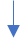 